Lade die App BEBRAS auf dein Smartphone und löse die Biberaufgaben!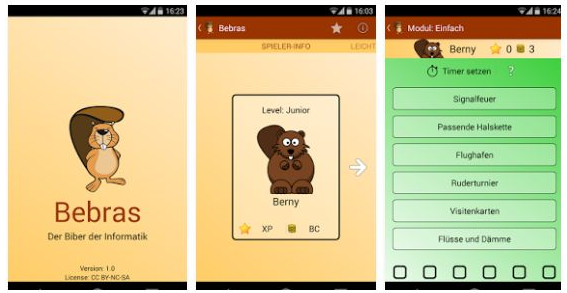 Du kannst Android-Apps auch unter Windows verwenden, wenn Du das Programmhttp://www.bluestacks.com/de/about-us/app-player.htmlauf deinem Windows-Rechner installierst.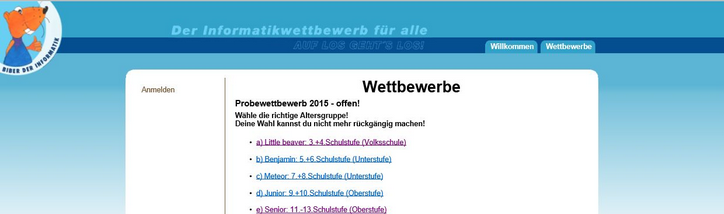 http://wettbewerb.biber.ocg.at/index.php?action=user_competitionsBiber 2014 - Aufgaben mit Lösungen (pdf, ca. 4,5 MB)Biber 2013 - Aufgaben mit Lösungen (pdf, ca. 8,9 MB)Biber 2013 - Aufgaben ohne Lösungen (pdf, ca. 4,7 MB)Biber 2012 - Aufgaben mit Lösungen (pdf, ca. 1,8 MB)Biber 2012 - Aufgaben ohne Lösungen (pdf, ca. 4,4 MB)Biber 2011 - Aufgaben und Lösungen (pdf, ca. 3,8 MB)Biber 2010 - Aufgaben und Lösungen (pdf, ca. 2,1 MB)Biber 2009 - Aufgaben und Lösungen (pdf, ca. 2 MB)Biber 2008 - Aufgaben und Lösungen (pdf, ca. 0,8 MB)